VSTUPNÍ ČÁSTNázev moduluTepelné zpracování kovůKód modulu23-m-3/AF07Typ vzděláváníOdborné vzděláváníTyp moduluodborný teoretickýVyužitelnost vzdělávacího moduluKategorie dosaženého vzděláníH (EQF úroveň 3)Skupiny oborů23 - Strojírenství a strojírenská výrobaKomplexní úlohaKalení a popouštění sekáčů – úloha pro odborný výcvikTepelné zpracování ocelíObory vzdělání - poznámky 23 – 51 – H / 01Strojní mechanikDélka modulu (počet hodin)12Poznámka k délce moduluPlatnost modulu od30. 04. 2020Platnost modulu doVstupní předpokladyAbsolvování 1.ročníku uvedeného oboru.Základní znalosti kovových materiálů a výroby technického železa a oceli.Základní vlastnosti technologických vlastností materiálů.Znalost BOZP při zpracování kovů.JÁDRO MODULUCharakteristika moduluCílem modulu je získání znalostí a dovedností žáků v oblasti tepelného zpracování železných kovů.Očekávané výsledky učeníŽák:orientuje se ve značení ocelípodle platných norem určí vlastnosti jednotlivých druhů materiálů v návaznosti na rozdělení těchto materiálů do třídpopíše technologické postupy tepelného zpracování oceli (kalení, popouštění, žíhání, cementování, nitridování)dodržuje zásady BOZPObsah vzdělávání (rozpis učiva)Obsah modulu:Význam a podstata tepelného zpracování kovůPráce se strojnickými tabulkami a normamiTřídy ocelí a jejich použití a značeníPoužívané druhy tepelného zpracování kovůKalení - význam, druhyPopouštění - význam, druhyŽíhání - význam, druhyCementování a nitridování - význam, druhyZásady BOZPZměny vlastností materiálů po tepelném zpracováníUčební činnosti žáků a strategie výukyTeoretická část:odborný výklad a prezentace na téma:vlastnosti technických materiálů a jejich zkouškymateriálový sortimentzákladní rozdělení tříd ocelí a jejich použitípředvedena prezentace technologických  postupů tepelného zpracování oceliPraktická část:žák zvolí vhodný materiál na výrobu zadané strojírenské součástižák určí jejich základní složení a značení oceli podle technických noremžák provede vhodnou zkoušku vlastností materiálužák popíše základní způsoby tepelného zpracování ocelížák vypracuje modulární práce na zadané téma z oblasti tepelného zpracováníExkurze:exkurze žáků do výrobního podnikuZařazení do učebního plánu, ročník2. ročníkVÝSTUPNÍ ČÁSTZpůsob ověřování dosažených výsledkůÚstní zkoušení –prověření odborných znalostí z oblasti tepelného zpracování kovů, otázky z platných norem na určení vlastností jednotlivých druhů materiálů v návaznosti na rozdělení těchto materiálů do třídPísemné zkoušení –test z odborných otázek na popis technologických postupů tepelného zpracování oceliZávěrečná modulová písemná práce –samostatná modulární práce žáků na téma zadané z oblasti významu a druhů tepelného zpracování ocelíKritéria hodnoceníÚstní zkoušení – prověření odborných znalostí z oblasti tepelného zpracování kovůPísemné zkoušení – bodové hodnocení (splněno  - více než 40 %)Závěrečná modulová písemná práce – max. 100 %, min. 40 %Hodnocení výsledků:Klasifikace převodem z bodového nebo procentuálního hodnocení:90 - 100 % … 180 -   89 % … 266 -   79 % … 340 -   65 % … 4  0 -   39 % … 5Doporučená literaturaVÁVRA, P.: Strojnické tabulky pro SPŠ strojnické. 2. vydání, Praha, SNTL, 1984.LEINVEBER, J., VÁVRA, P.: Strojnické tabulky. 1. vydání, Úvaly, ALBRA, 2003. ISBN 80 – 86490 – 74 – 2.BOTHE, O.: Strojírenská technologie. 5.vydání, Praha SNTL, 1989PoznámkyObsahové upřesněníOV RVP - Odborné vzdělávání ve vztahu k RVPMateriál vznikl v rámci projektu Modernizace odborného vzdělávání (MOV), který byl spolufinancován z Evropských strukturálních a investičních fondů a jehož realizaci zajišťoval Národní pedagogický institut České republiky. Autorem materiálu a všech jeho částí, není-li uvedeno jinak, je Jan Hurtečák. Creative Commons CC BY SA 4.0 – Uveďte původ – Zachovejte licenci 4.0 Mezinárodní.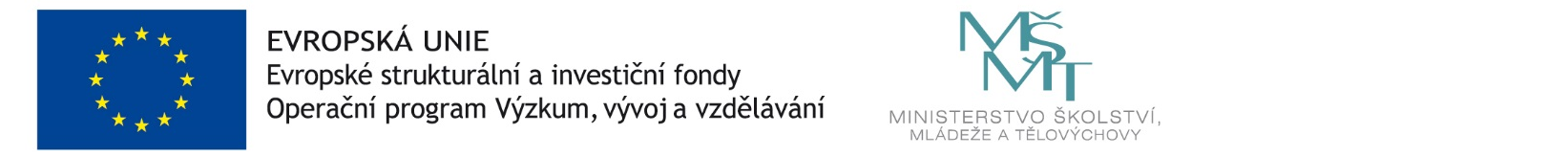 